                 Љ А Р А Р						ПОСТАНОВЛЕНИЕ             08  май 2015 й.                               № 32	                         08  мая .Об организации общественного контроля за обеспечением пожарной безопасности на территории сельского поселения Акбарисовский сельсовет муниципального района Шаранский район                 Республики Башкортостан	В соответствии со статьей 19 Федерального закона от 21.12.1994 г. № 69-ФЗ «О пожарной безопасности», а также в целях обеспечения пожарной безопасности и предупреждения гибели людей на пожарах:	1. Организовать группу общественного контроля за обеспечением пожарной безопасности на территории сельского поселения Акбарисовский сельсовет муниципального района Шаранский район Республики Башкортостан в следующем составе: 1)Сайфуллиной Дамиры Мусанифовны – специалиста II категории администрации сельского поселения Акбарисовский сельсовет муниципального района Шаранский район Республики Башкортостан.	2)Сабанаева Давлета Мурзагареевича – члена комиссии по жилищным вопросам администрации сельского поселения.3)Минькаева Павла Батыркаевича – члена добровольной пожарной охраны сельского поселения Акбарисовский сельсовет.4)Атнагузина Сергея Ташмурзиновича – директора СДК с. Акбарисово.5)Ташмурзиной Людмилы Асыляновны – заведующей СК с. Янгаулово6) Булатовой Марии Ахметгареевны – директора СДК д. Мещерево.	2. Руководителем группы назначить   Сайфуллину Дамиру Мусанифовну – специалиста II категории администрации сельского поселения Акбарисовский сельсовет муниципального района Шаранский район Республики Башкортостан.		3. Группе общественного контроля ежегодно проводить проверку противопожарного состояния частного жилого фонда, находящегося на территории сельского поселения Акбарисовский сельсовет. Особое внимание уделять домовладениям граждан, входящих в «группу риска» (одинокие престарелые граждане, инвалиды, многодетные семьи, лица, склонные к чрезмерному употреблению алкоголя, семьи, оказавшиеся в тяжелой жизненной ситуации). В ходе проверок проводить инструктажи  населения о мерах пожарной безопасности.	4. Результаты проверок оформлять актами установленной формы, домовладельцам вручать предложения по устранению нарушений требований пожарной безопасности.	5. Руководителю группы общественного контроля организовать учет проводимойработы и ежемесячное представление отчета в Отдел надзорной деятельности по городу Туймазы, Туймазинскому и Шаранскому районам Республики Башкортостан Управления надзорной деятельности и профилактической работы МЧС России.Глава сельского поселения:                                             Г.Е.МухаметовБАШŠОРТОСТАН РЕСПУБЛИКАҺЫШАРАН РАЙОНЫМУНИЦИПАЛЬ РАЙОНЫНЫҢАКБАРЫС АУЫЛ СОВЕТЫАУЫЛ БИЛӘМӘҺЕ  ХАКИМИӘТЕАкбарыс ауылы, Мºктºп урамы, 2тел.(34769) 2-33-87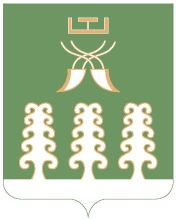 РЕСПУБЛИКА БАШКОРТОСТАНАДМИНИСТРАЦИЯ  СЕЛЬСКОГО ПОСЕЛЕНИЯ АКБАРИСОВСКИЙ СЕЛЬСОВЕТМУНИЦИПАЛЬНОГО РАЙОНА ШАРАНСКИЙ РАЙОНс. Акбарисово, ул. Школьная, 2тел.(34769) 2-33-87